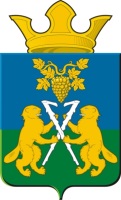 АДМИНИСТРАЦИЯ НИЦИНСКОГО СЕЛЬСКОГО ПОСЕЛЕНИЯСЛОБОДО-ТУРИНСКОГО МУНИЦИПАЛЬНОГО РАЙОНАСВЕРДЛОВСКОЙ ОБЛАСТИП О С Т А Н О В Л Е Н И Еот 30 мая 2023 годас. Ницинское№50О признании нуждающимися в улучшении жилищных  условий граждан, проживающих на территорииНицинского сельского поселения Слободо-Туринского муниципального районаСвердловской области	На основании заявления Носовой Надежды Владимировны, в соответствии с пунктом 2 части 1 статьи 51 Жилищного кодекса Российской ФедерацииПОСТАНОВЛЯЮ:Признать нуждающимися в улучшении жилищных условий граждан, проживающих на территории Ницинского сельского поселения Слободо-Туринского муниципального района Свердловской области:Носову Надежду Владимировну, 08.02.1987г.р., имеющей семью, состоящую из 5 (пяти) человек, зарегистрированной по адресу: Свердловская область. Слободо-Туринский район, с. Ницинское, ул. Советская, д. 44 кв. 2;Контроль, за исполнением настоящего постановления оставляю за собой.Глава Ницинского сельского поселения:                                                Т.А. Кузеванова